CCR 96771 - Revise language in question #13 regarding legal separation and allow optional spouse entryCurrent AES Form: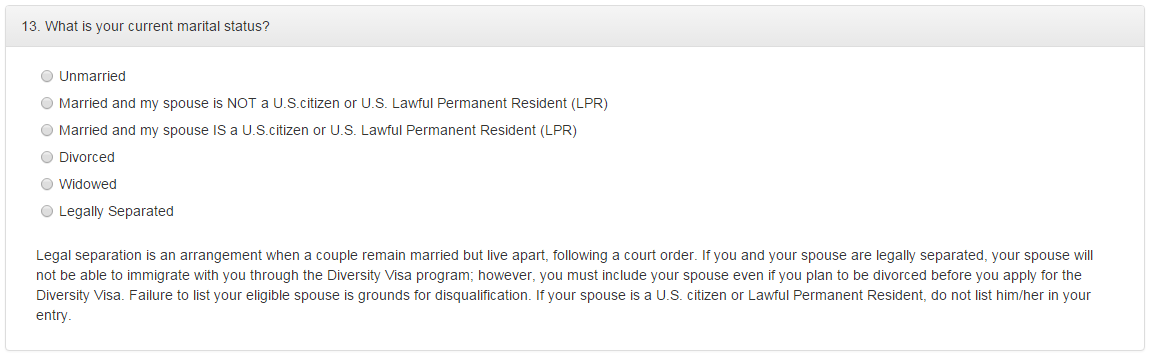 Proposed Change: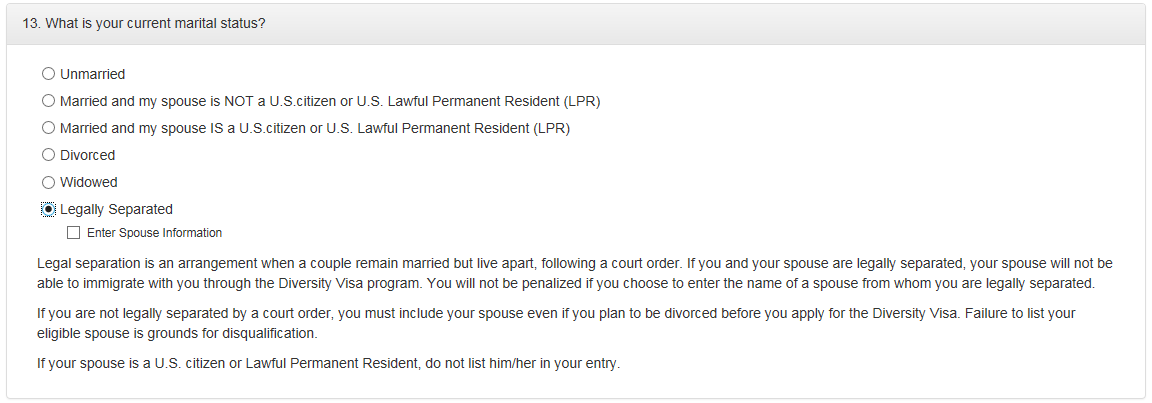 